ЕПИДЕМИОЛОГИЧНА ОБСТАНОВКА ЗА ОБЛАСТ ДОБРИЧ През периода са регистрирани общо 64 случая на заразни заболявания, от които: Грип и остри респираторни заболявания (ОРЗ) - 51 случая.Общата заболяемост от грип и ОРЗ за областта е 64,34 %оо на 10000 души.     Регистрирани остри респираторни заболявания (ОРЗ) по възрастови групи през периода: 9 регистрирани случая на заболели от COVID-19. Заболяемост за областта за 14 дни на 100 000 жители към 26.05.2023г. – 10,16 %000 при 19,49 %000 за РБългария.4 случая на въздушно-капкова инфекция – 3 на варицела и 1 на скарлатина;На територията на област Добрич през отчетния период няма регистрирани хранителни взривове.ДИРЕКЦИЯ „НАДЗОР НА ЗАРАЗНИТЕ БОЛЕСТИ”Направени проверки на обекти в лечебни заведения за болнична, извънболнична медицинска помощ – 15 бр.Извършени са 13 бр. епидемиологични проучвания на регистрирани заразни болести.Лабораторен контрол на противоепидемичния режим в лечебни заведения за болнична и извънболнична медицинска помощ – 109 бр. проби: 76 бр. паразитологични проби и 33 микробиологични проби.През консултативния кабинет по СПИН /КАБКИС/ няма преминали лица. ДИРЕКЦИЯ „МЕДИЦИНСКИ ДЕЙНОСТИ”Извършени са общо 5 броя проверки, 4  от които на лечебни заведения за извънболнична помощ. Няма установени нарушения. Извършена е 1 проверка по Медико статистическа дейност.Издадена е 1 заповед за промяна на състава на ЛКК.Приети  и обработени  жалби- 2 .За периода в РКМЕ са приети и обработени 115 медицински досиета, извършени са 80 справки, изготвени са 93  преписки и 41 бр. МЕД за протокола за ТП на НОИ, проверени са 59 експертни решения (ЕР).ДИРЕКЦИЯ „ОБЩЕСТВЕНО ЗДРАВЕ”Предварителен здравен контрол: 1 експертен съвет при РЗИ-Добрич. Разгледани са 7 проектни документации, издадени са 7 здравни заключения. Извършени са 10 проверки на обекти с обществено предназначение (ООП) в процедура по регистрация, включително и по предписания, регистрирани са 2 обекта с обществено предназначение. Издадени са 6 предписания за предприемане на задължителни хигиенни мерки.През периода са извършени общо 32 основни проверки по текущия здравен контрол. Реализираните насочени проверки са общо 42: 23 от тях са извършени във връзка с контрола по тютюнопушенето и продажбата на алкохол; 15 – контрол върху ДДД-мероприятията; 2 – по изпълнения на предписания; 2 – по спазване забраната за употреба на диазотен оксид.Лабораторен контрол:Питейни води: не са пробонабирани.Минерални води: не са пробонабирани.Води за къпане:  морски води: извършено е пробонабиране в 4 зони за къпане и микробиологични изследвания на 4 бр. проби – няма отклонения от здравните норми.Козметични продукти: 1 проба – съответства на нормативните изисквания.Биоциди и дезинфекционни разтвори: не са пробонабирани.Физични фактори на средата: не са извършени измервания.По отношение на констатираните отклонения от здравните норми са предприети следните административно-наказателни мерки:- издадени са 10 предписания за провеждане на задължителни хигиенни мерки и 1 предписание   за спиране реализацията на стоки със значение здравето на човека; - издадена е 1 заповед за унищожаване на стоки със значение здравето на човека; - издадени са 4 акта за установени административни нарушения, 1 от които на юридическо лице.Дейности по профилактика на болестите и промоция на здравето (ПБПЗ):Проведени са 2 обучения и лекции с обхванати 42 лица в учебни заведения на територията на гр. Добрич и гр. Тервел, при провеждането, на които са предоставени 20 бр. здравно-образователни материали. Оказани 3 методични дейности на 3 лица (педагози и медицински специалисти).Проведени са проучвания във връзка с Петото национално проучване за оценка риска от затлъстяване при деца в първи клас в област Добрич.Изготвен е информационен бюлетин във връзка със 21.05. - Международен ден за съпричастност със засегнатите от ХИВ/СПИН и разпространен до всички регионални медии.  СЕДМИЧЕН ОТЧЕТ ПО СПАЗВАНЕ ЗАБРАНАТА ЗА ТЮТЮНОПУШЕНЕЗа 21.04- 27.04.2023 г. по чл. 56 от Закона за здравето са извършени 21 проверки в 21 обекта (2 детски и учебни заведения и 19 други закрити обществени места по смисъла на § 1а от допълнителните разпоредби на Закона за здравето). Констатирани са нарушения на въведените забрани и ограничения за тютюнопушене в закритите и някои открити обществени места. Издадени са 1 предписание за предприемане на всички необходими мерки с оглед ефективно спазване на забраната за тютюнопушене в закрити обществени места и в помещенията с обособени работни места, където се полага труд и 2 акта на физически лица за нарушение на чл. 56, ал. 1 от Закона за здравето;Д-Р НИКОЛИНКА МИНЧЕВАЗа Директор на Регионална здравна инспекция-Добрич, Съгласно Зап. № РД-01-123/29.05.2023 г. на Директора на РЗИ-Добрич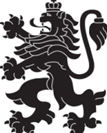 РЕПУБЛИКА БЪЛГАРИЯМинистерство на здравеопазванетоРегионална здравна инспекция-ДобричСЕДМИЧЕН ОПЕРАТИВЕН БЮЛЕТИН НА РЗИ-ДОБРИЧза периода- 19.05. - 25.05.2023 г. (21-та седмица)0-4 г.5-14 г.15-29 г.30-64 г+65 г.общоЗаболяемост %оо2112108-5164,34 %оо